      Curriculum Vitae Full name: Phan Thi Khanh Trang Email:trangptk@ntu.edu.vnDepartment of FinanceFaculty of Accounting and FinanceNha Trang University02 Nguyen Dinh Chieu St., Nha Trang City, VietnamEDUCATIONMinghsin University of Science and Technology , Taiwan
M.A.  in 2017, from 2015 to 2017
University of Economic Hochiminh city, Vietnam
B.A. in 2009, from 2005 to 2009RESEARCH INTERESTSFinancial InclusionDigital bankingTechnical AnalysisTEACHING RESPONSIBILITY  Undergraduate:Commercial BankingInternational PaymentFinancial and Monetary theory PUBLICATIONS and PRESENTATIONS Presentations:- Disappearing Dividend in Taiwan,  2017 International Conference on Modern Management and Innovation, Minghsin University, Taiwan- Emprical optimization of bollinger bannd for profitability in Taiwan stock markets , 2018 International Conference on Modern Management and Innovation, Minghsin University, Taiwan
-  Development of Finance Inclusion: Experience from a number of countries around the world and lessons for Vietnam, Conference of Accounting and Finane Faculty, Nha Trang unviersity, 2019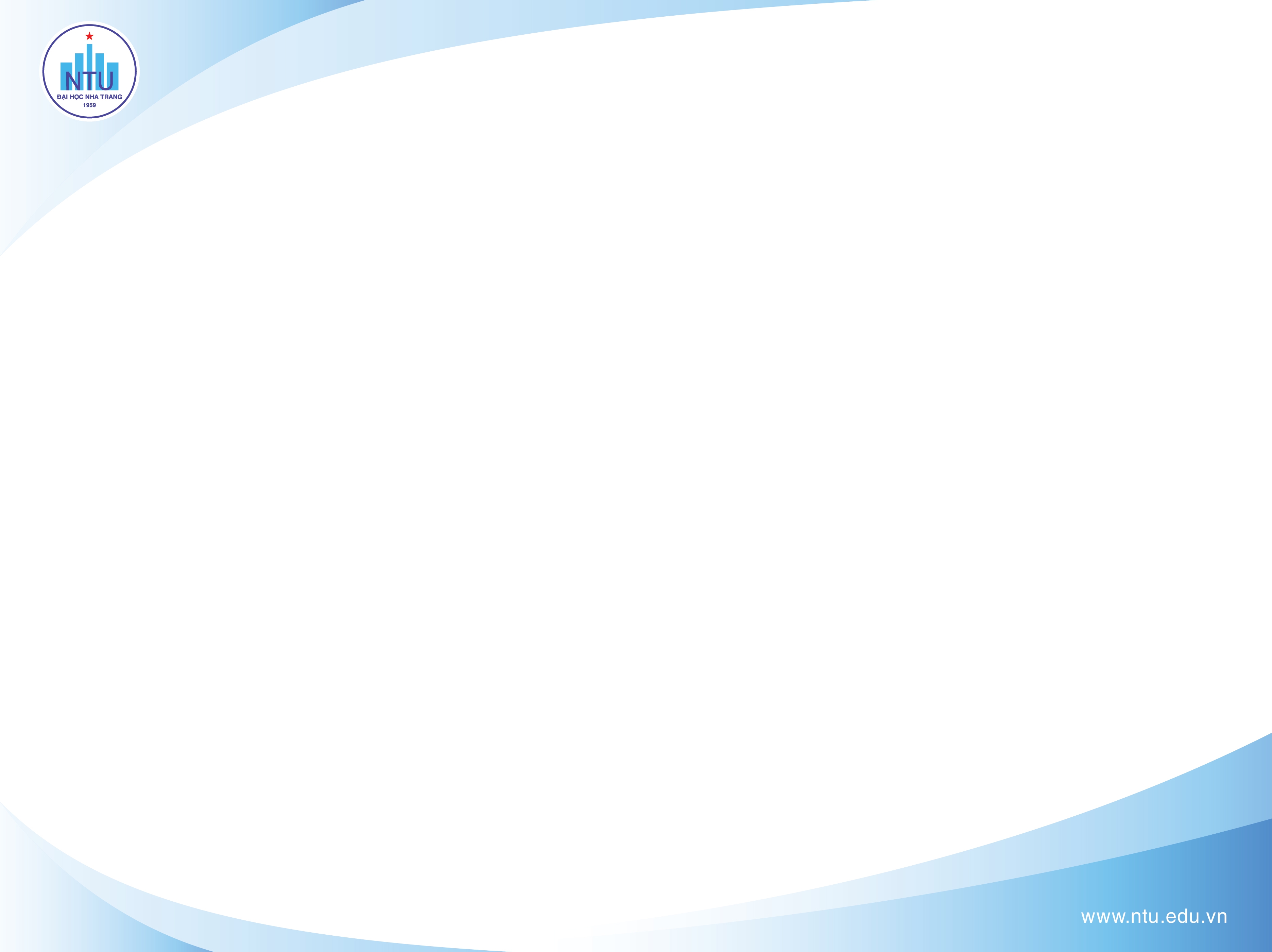 